г.  Петропавловск-Камчатский		                      «    »                  2019 года В соответствии с Федеральным законом от 28.12.2013 № 442-ФЗ «Об основах социального обслуживания граждан в Российской Федерации», в рамках полномочий, определенных Положением о Министерстве социального развития и труда Камчатского края, утвержденным постановлением Правительства Камчатского края от 19.12.2008 № 423-П ПРИКАЗЫВАЮ:Утвердить тарифы на срочные социальные услуги, предоставляемые поставщиками социальных услуг в Камчатском крае, на 2020 год согласно приложению к настоящему приказу.Признать утратившим силу приказ Министерства социального развития и труда Камчатского края от 19.08.2019 № 999-п.3. Настоящий приказ вступает в силу через 10 дней после дня его официального опубликования и распространяется на правоотношения, возникающие с 01.05.2020.Врио Министра                                                                                       Е.С. МеркуловТарифы на срочные социальные услуги, предоставляемые поставщиками социальных услуг в Камчатском крае, на 2020 год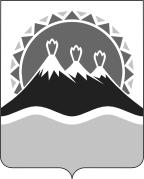 МИНИСТЕРСТВО СОЦИАЛЬНОГО РАЗВИТИЯ И ТРУДАКАМЧАТСКОГО КРАЯПРИКАЗ № Об утверждении тарифов на срочные социальные услуги, предоставляемые поставщиками социальных услуг в Камчатском крае, на 2020 годПриложение к приказу Министерства социального развития и труда Камчатского края от                                   №  № п/пНаименование социальной услугиСреднее время оказания социальной услуги, час/минМаксимальное количество услуг в месяцТариф на социальную услугу, руб.Тариф на социальную услугу, руб.№ п/пНаименование социальной услугиСреднее время оказания социальной услуги, час/минМаксимальное количество услуг в месяцВ городской местностиВ сельской местности1234561Обеспечение бесплатным горячим питанием или наборами продуктов0,33/20По мере возникновения потребности351,90354,702Обеспечение одеждой, обувью и другими предметами первой необходимости0,33/20По мере возникновения потребности351,90354,703Содействие в получении временного жилого помещения0,33/20По мере возникновения потребности351,90354,704Содействие в получении юридической помощи в целях защиты прав и законных интересов получателей социальных услуг0,5/30По мере возникновения потребности445,05446,395Содействие в получении экстренной психологической помощи с привлечением к этой работе психологов и священнослужителей0,75/45По мере возникновения потребности610,65612,486Оказание психолого-педагогической помощи0,75/45По мере возникновения потребности610,65612,487Проведение первичного медицинского осмотра и первичной санитарной обработки1/60По мере возникновения потребности755,55757,828Содействие в сборе и оформлении документов на получение социального обслуживания на дому, в полустационарной форме или в стационарной форме2/120По мере возникновения потребности1542,151546,789Оказание помощи в оформлении и восстановлении утраченных документов получателей социальных услуг1/60По мере возникновения потребности765,90768,2010Обеспечение услугами службы «Социальное такси»0,75/45По мере возникновения потребности1335,151339,1611Предоставление во временное пользование технических средств реабилитации0,25/15По мере возникновения потребности289,80290,6712Обеспечение канцелярскими товарами0,25/15По мере возникновения потребности258,75259,5313Перевозка и (или) сопровождение к месту лечения0,75/45По мере возникновения потребности1335,151339,1614Предоставление во временное пользование предметов первой необходимости для детей в возрасте до трех лет0,25/15По мере возникновения потребности258,75259,5315Обеспечение кратковременного присмотра за детьми2/120По мере возникновения потребности1417,951422,2016Консультирование по вопросам, решение которых носит неотложный (срочный) характер0,5/30По мере возникновения потребности517,50519,0617Доставка лиц старше 65 лет, проживающих в сельской местности, в медицинские организации0,75/45По мере возникновения потребности570,29572,0017Доставка лиц старше 65 лет, проживающих в сельской местности, в медицинские организации1,33/80По мере возникновения потребности903,56906,2717Доставка лиц старше 65 лет, проживающих в сельской местности, в медицинские организации2,5/150По мере возникновения потребности1571,131575,84